Запрос коммерческого предложения «27» февраля 2018 года 					Уважаемые господа!Строительная компания приглашает вас принять участие в процедуре выбора подрядной организации для выполнения работ по проектированию дороги (заезда в дачный поселок). Просим предоставить информацию о стоимости выполнения работ, согласно характеристикам,  указанным в Техническом задании. (Приложение № 1 к настоящему запросу).Срок выполнения работ: _____________Коммерческие предложения необходимо представить в электронном виде, посредством направления на электронную почту: 20smr18@mail.ruКоммерческое предложение должно соответствовать требованиям Технического задания в полном объеме, с соблюдением всех указанных условий Заказчика.Коммерческое предложение должно содержать информацию об опыте выполнения работ, аналогичных предмету настоящего запроса.Организация – подрядчик обязательно должна состоять в СРО и предоставить выписку из реестра СРО в качестве приложения к коммерческому предложению.Ценовые предложения принимаются с 28.02.2018 г. по 14.03.2018 г. Ответ на запрос не влечет за собой возникновения каких-либо обязательств заказчика.Приложение:Техническое задание.Приложение № 1 к запросу коммерческого предложенияТехническое заданиеПриложение 2к запросу коммерческого предложенияВариант 1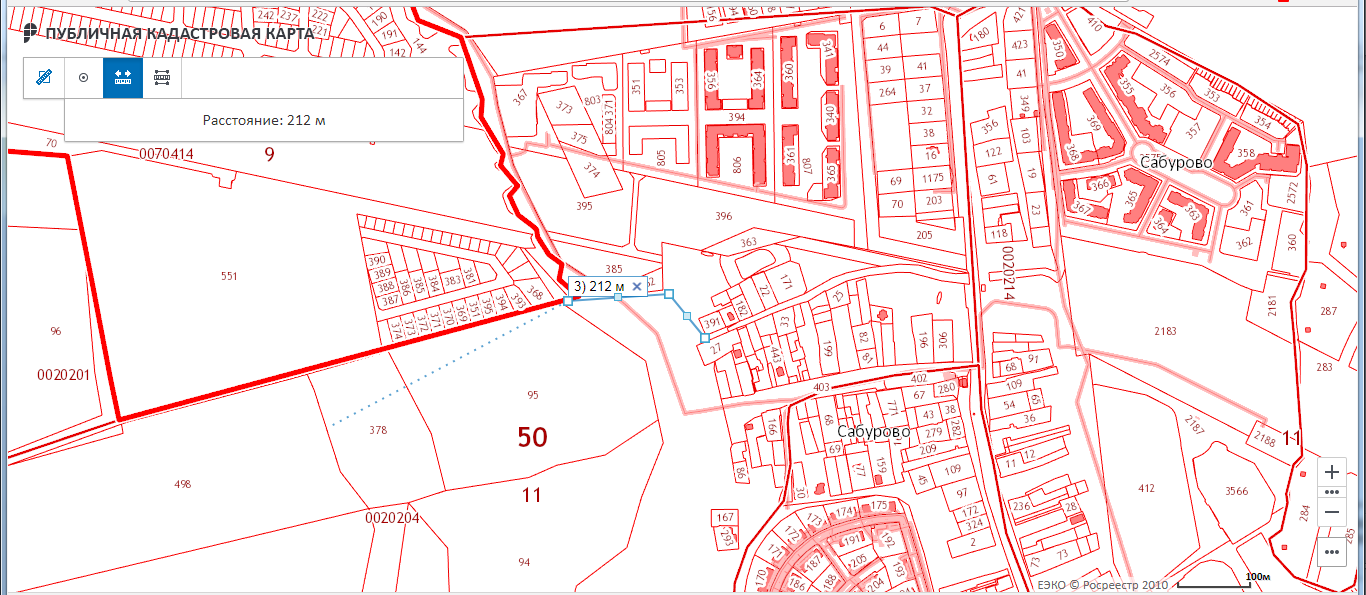 Вариант 2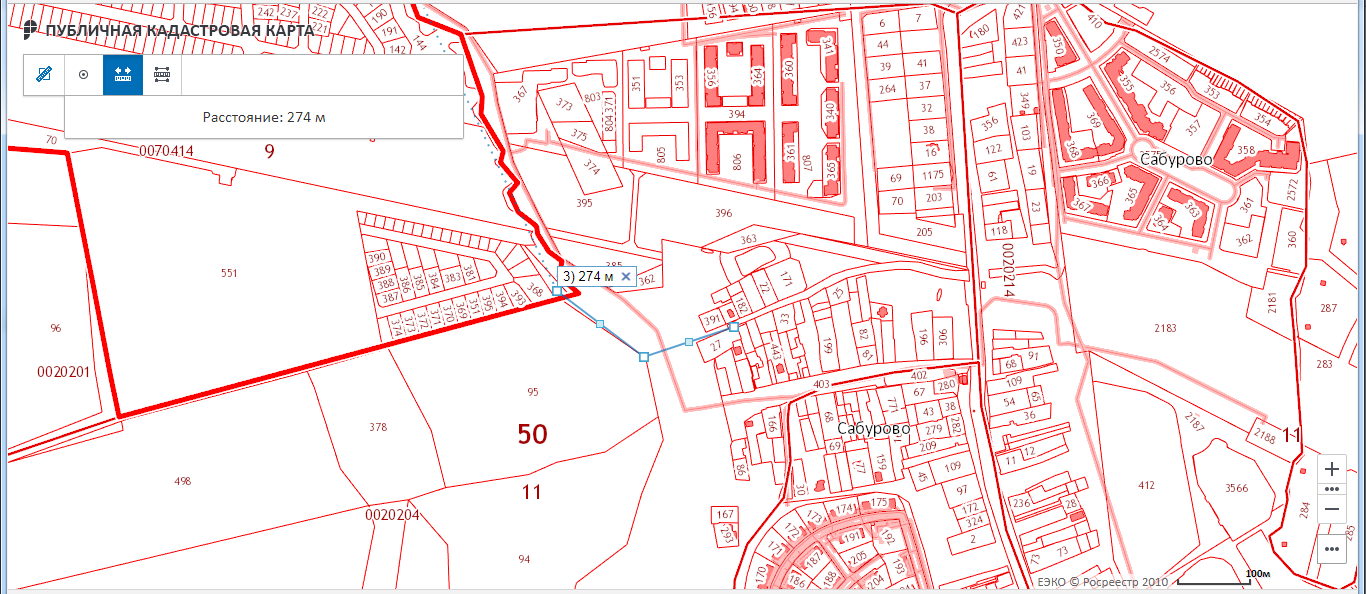 Вариант 3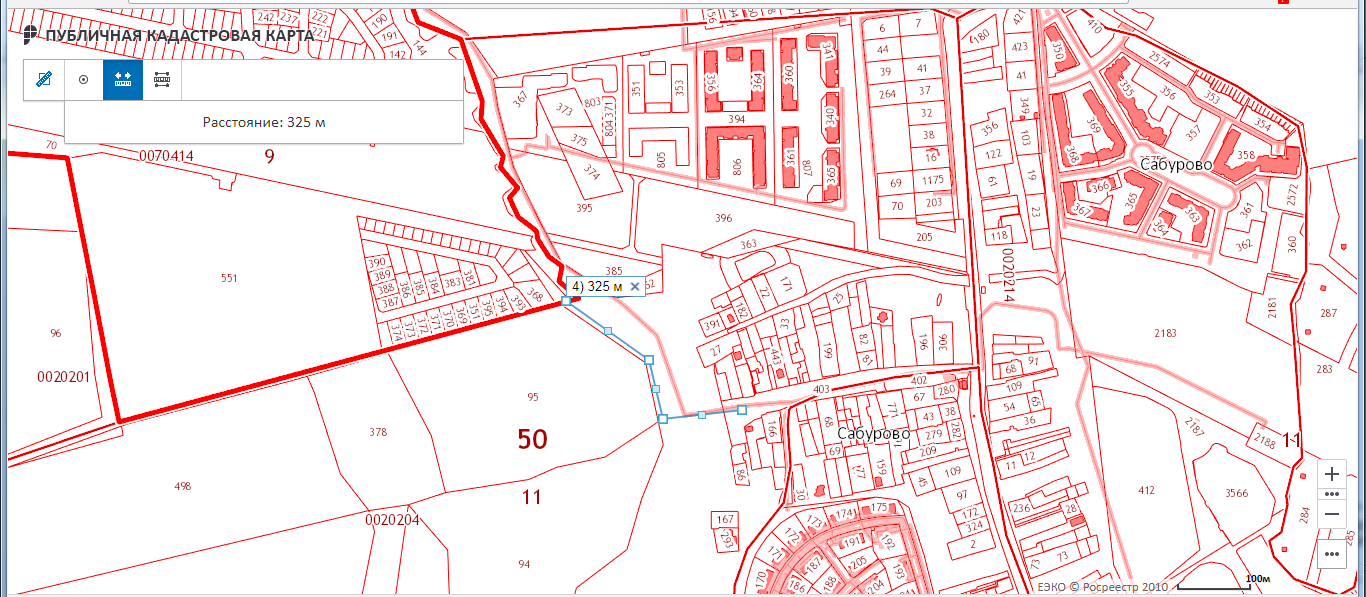 1Наименование и объем работПроектирование дороги (заезд в дачный поселок)2Срок выполнения работ3Место выполнения работРайон расположения объекта, Московская область4Описание проектаУчастки Заказчика - размежеванный треугольник с к/н 50:09:0070414:350-392 (План в приложении 2).Длина дороги около 300 м, категория 5.Дорога будет проходить от Сабурово.Земля - неразмежованная госсобственность.  Дорога V категории. Сложность проекта - по границе между Солнечногорским и Красногорским районами протекает речка Банька, которой фактически нет – сухая земля), но на карте и в геодезических документах – есть. Эта речка является притоком Москвы-реки 1 категории. Требуемые согласования производятся  в Красногорском районе силами Заказчика. 5Требования к подрядчикуОбязательное подтверждение членства в реестре  СРО путём предоставления выписки из реестра СРО сроком действия в один календарный месяц с даты ее выдачи и выдаваемой на основании ч. 4, 5 ст. 55.17 Градостроительного Кодекса РФ в срок не более чем три рабочих дня со дня поступления запроса о выдаче данного документа. Форма такой выписки установлена Приказом Ростехнадзора от 16.02.2017 № 58 "Об утверждении формы выписки из реестра членов саморегулируемой организации".Опыт работ, аналогичных предмету данного запроса КП не менее 1 года.Стоимость работ, подтверждается расчетами, сметой на ПИР.6Форма предоставления документацииДокументация предоставляется в бумажном и электронном виде в 2-х экземплярах. Формат файлов должен быть совместимым с программой AutoCad (dwg)